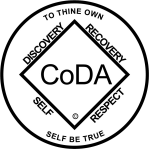 CoDA Service Conference 2023 Motion FormCheck one:    __ Motion (Board - CoDA Inc.)                       __ Motion (Board - CoRe – CoDA Resource Publishing)                       _X_Motion (Committee)                            Committee Name: Delegate Relations Task Force   __ Motion (VE - Voting Entity)    	Voting Entity Name- First Draft: May 4, 2023Submitted Date: May 10, 2023Due 75 day prior to CoDA Service Conference (CSC)	Motion Number:  1. ( X ) 2. (    )  3. (    )  4.(    ) 5. (    )      (Check One)Revision #: _____________  Revision Date: _________________Due 60 day prior to CoDA Service Conference (CSC)Motion Name: Delegate Relations Task Force (DRTF) transition into Delegate Relations Committee (DRC)Motion: Delegate Relations Task Force (DRTF) will dissolve and a standing committee titled Delegate Relations Committee (DRC) will be createdBackground & Remarks:The Delegate Relations Task Force was created at the CoDA Service Conference 2022.  Since the conference, we have held monthly meetings, and created a Mission Statement and now a Motion to become a committee.DELEGATE RELATIONS COMMITTEE (DRC) Mission:We will offer current delegates instruction and guidance in their responsibilities at the annual CoDA Service Conference (CSC) and within their Voting Entities.  We will help educate delegates in the structure of World Service Committees and the work they perform, and in their role as a communication conduit between World Service Committees, Intergroups and Voting Entities.  Tasks and Responsibilities of the Committee may include:Create guidelines for delegates to aid in effective participation with the Intergroups and Voting Entities they representHelp past and current delegates become familiar with World Service Committees and the role they each play in CoDADesign and implement opportunities for interpersonal connection among current and past delegatesEncourage communication between delegates and World Service CommitteesPlan and lead Delegate Relations Committee Gathering at annual CoDA Service CommitteeAssist the Events Committee with future CSC/ICC site locationsDevelop and maintain a complete and accurate Policies & Procedures Manual Oversee Delegate Relations Committee compliance for all Fellowship Service Manual Committee requirements Coordinate with CoDA Literature Committee to create a delegate relations pamphlet (service item)This motion requires changes to: (please check any that apply)_____Bylaws  X	FSM P1	FSM P2 	FSM P3 	FSM P4  X     FSM P5 	Change of Responsibility   	Other: __________________________________________________(Data Entry Use Only)Motion result: _______________________________________ Please email to submitcsc@coda.org (If you want assistance writing your motion, please send email to Board@CoDA.org)